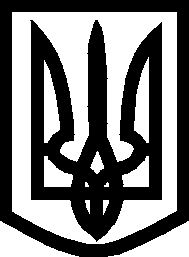 УКРАЇНА ВИКОНАВЧИЙ КОМІТЕТМЕЛІТОПОЛЬСЬКОЇ  МІСЬКОЇ  РАДИЗапорізької областіР І Ш Е Н Н Я  27.02.2020			                                                                     	№ 44/4Про зняття з квартирного обліку	Відповідно до Закону України «Про місцеве самоврядування в Україні», ст. 40 Житлового кодексу УРСР і п. 26 Правил обліку громадян, які потребують поліпшення житлових умов, затверджених постановою Ради Міністрів УРСР і Укрпрофради від 11.12.1984 № 470, виконавчий комітет Мелітопольської міської ради Запорізької області В И Р І Ш И В:1. Зняти з квартирного обліку Мелкумова Едуарда Юрійовича як забезпеченого житловою площею за нормою.	2. Контроль за виконанням цього рішення покласти на заступника міського голови з питань діяльності виконавчих органів ради Судакова І.Секретар Мелітопольської міської ради				Роман РОМАНОВ